Бюллетень новых поступлений за сентябрь-октябрь 2023 г.ВГБ благодарит всех, кто участвует в формировании фонда!В54902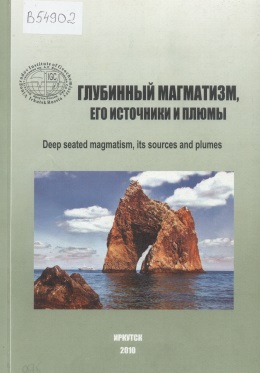 Глубинный магматизм, его источники и плюмы = Deep-seated magmatism, its sources and plumes : труды Х Международного семинара "Глубинный магматизм, его источники и плюмы" [Судак, 2010] / Рос. акад. наук, Сиб. отд-ние, Ин-т геохимии им. А.П.Виноградова, Рос. фонд фундам. исслед. ; ред. Н.В.Владыкин. – Судак ; Иркутск : Изд-во Ин-та географии СО РАН, 2010. – 237 с. : ил., табл. – Библиогр. в конце докл. – ISBN 978-5-94797-154-5.Рассматриваются фундаментальные проблемы глубинного магматизма. Летучесть кислорода является одним из главных параметров, определяющих эволюцию Земли и других космических тел. Она контролирует поведение ряда элементов в процессах конденсации протопланетного облака, в ходе аккреции планет и формирования их металлических ядер. Окислительно-восстановительные равновесия с участием вещества глубинных оболочек определили состав первичной атмосферы и, по-видимому, играли ведущую роль в зарождении жизни. На основании анализа сосуществующих минералов (магнетит, ильменит, сфен, пироксен) оценены температурные и окислительно-восстановительные условия кристаллизации пород Хибинского щелочного массива. Особое внимание уделено изучению расплавных включений в породах. По данным изучения расплавных включений вычислены средние составы базитовых магм и источников островных дуг и активных континентальных окраин, получены данные по химическому составу, летучим компонентам и элементам примесям магматических расплавов Кураминского рудного района, приводятся химические составы, содержания летучих компонентов и редких элементов расплавов некоторых вулканов Камчатки. По кимберлитовой тематике приводятся первые данные по 3 новым трубкам Нёнокского поля Онежского полуострова, описаны необычные ксенолиты слюдосодержащих пород и гранатовых пироксенитов трубки Удачная, приводятся новые данные о наноминералах в алмазах Якутии. Обсуждаются геохимические особенности лампрофиров Сихоте-Алиня и Белоруссии.Глубинный магматизм, его источники и плюмы = Deep-seated magmatism, its sources and plumes : труды Х Международного семинара "Глубинный магматизм, его источники и плюмы" [Судак, 2010] / Рос. акад. наук, Сиб. отд-ние, Ин-т геохимии им. А.П.Виноградова, Рос. фонд фундам. исслед. ; ред. Н.В.Владыкин. – Судак ; Иркутск : Изд-во Ин-та географии СО РАН, 2010. – 237 с. : ил., табл. – Библиогр. в конце докл. – ISBN 978-5-94797-154-5.Рассматриваются фундаментальные проблемы глубинного магматизма. Летучесть кислорода является одним из главных параметров, определяющих эволюцию Земли и других космических тел. Она контролирует поведение ряда элементов в процессах конденсации протопланетного облака, в ходе аккреции планет и формирования их металлических ядер. Окислительно-восстановительные равновесия с участием вещества глубинных оболочек определили состав первичной атмосферы и, по-видимому, играли ведущую роль в зарождении жизни. На основании анализа сосуществующих минералов (магнетит, ильменит, сфен, пироксен) оценены температурные и окислительно-восстановительные условия кристаллизации пород Хибинского щелочного массива. Особое внимание уделено изучению расплавных включений в породах. По данным изучения расплавных включений вычислены средние составы базитовых магм и источников островных дуг и активных континентальных окраин, получены данные по химическому составу, летучим компонентам и элементам примесям магматических расплавов Кураминского рудного района, приводятся химические составы, содержания летучих компонентов и редких элементов расплавов некоторых вулканов Камчатки. По кимберлитовой тематике приводятся первые данные по 3 новым трубкам Нёнокского поля Онежского полуострова, описаны необычные ксенолиты слюдосодержащих пород и гранатовых пироксенитов трубки Удачная, приводятся новые данные о наноминералах в алмазах Якутии. Обсуждаются геохимические особенности лампрофиров Сихоте-Алиня и Белоруссии.B54900
V2-561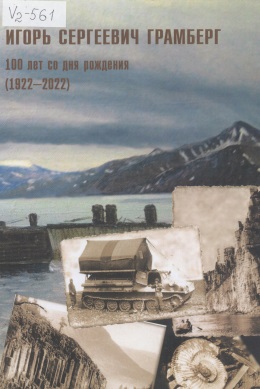 Игорь Сергеевич Грамберг : 100 лет со дня рождения (1922-2022) : [сборник] / М-во природ. ресурсов и экологии Рос. Федерации, Федер. агенство по недропользованию, ФГБУ "Всерос. науч.-исслед. ин-т геологии и минер. ресурсов Мирового океана им. акад. И.С.Грамберга" ; гл. ред. В.Д. Каминский. – Санкт-Петербург : ВНИИОкеангеология, 2022. – 102, [4] с. : ил., портр., табл. – 100-летию со дня рождения Игоря Сергеевича Грамберга посвящ. – Основные научные труды [И.С.Грамберга]: с 57-60. – Библиогр. в конце ст. и в подстроч. примеч. – ISBN 978-5-88994-131-6.В сборник, посвященный 100-летию со дня рождения выдающегося ученого, академика РАН И.С.Грамберга, вошли воспоминания его коллег, научная статья и стихи Игоря Сергеевича, а также исторические фотографии.Игорь Сергеевич Грамберг : 100 лет со дня рождения (1922-2022) : [сборник] / М-во природ. ресурсов и экологии Рос. Федерации, Федер. агенство по недропользованию, ФГБУ "Всерос. науч.-исслед. ин-т геологии и минер. ресурсов Мирового океана им. акад. И.С.Грамберга" ; гл. ред. В.Д. Каминский. – Санкт-Петербург : ВНИИОкеангеология, 2022. – 102, [4] с. : ил., портр., табл. – 100-летию со дня рождения Игоря Сергеевича Грамберга посвящ. – Основные научные труды [И.С.Грамберга]: с 57-60. – Библиогр. в конце ст. и в подстроч. примеч. – ISBN 978-5-88994-131-6.В сборник, посвященный 100-летию со дня рождения выдающегося ученого, академика РАН И.С.Грамберга, вошли воспоминания его коллег, научная статья и стихи Игоря Сергеевича, а также исторические фотографии.В54898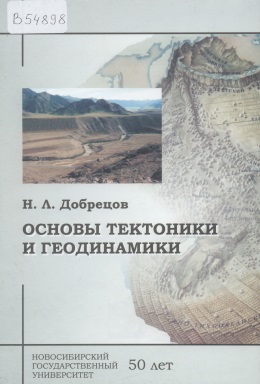 Добрецов, Н.Л.Основы тектоники и геодинамики : учебное пособие : для студентов высших учебных заведений, обучающихся по геологическим специальностям и по направлению подготовки 020700 Геология / Н. Л. Добрецов ; М-во образования и науки РФ, Новосиб. гос. ун-т, Сиб. отд-ние Рос. акад. наук, Ин-т геол и минералогии им. В.С.Соболева. – Новосибирск : НГУ, 2011. – 488, [3] с. : ил., табл. – На обл.: Новосиб. гос. ун-т, 50 лет. – Библиогр.: с. 480-482. – ISBN 978-5-94356-990-6.Пособие представляет обобщение курсов лекций по тектонике и геодинамике. В нем показаны связи глубинного строения, состава, структуры и взаимодействия всех геосфер Земли как отражение геодинамических процессов, обусловленных передачей энергии и вещества от ядра к внешним оболочкам. На современном научном уровне описаны основные тектонические элементы строения дна Мирового океана, островных дуг, складчатых поясов и платформ. В отличие от сходных учебников по тектонике (с элементами геодинамики) большое внимание уделено геодинамическим моделям, экспериментальному и теоретическому моделированию, что позволило понять происхождение основных структур и эволюцию Земли. На основе моделирования конвекции верхней мантии определены режимы в срединно-океанических хребтах и неизбежность формирования трансформных разломов, режим плавления в зонах субдукции, особенности сейсмичности, причина выведения на поверхность высокобарических метаморфических пород. Показано широкое участие термохимических плюмов в тектонических процессах, сложное взаимодействие плюмов с корой и литосферной мантией с образованием разнообразных вулканоплутонических ассоциаций и масштабного оруденения.Добрецов, Н.Л.Основы тектоники и геодинамики : учебное пособие : для студентов высших учебных заведений, обучающихся по геологическим специальностям и по направлению подготовки 020700 Геология / Н. Л. Добрецов ; М-во образования и науки РФ, Новосиб. гос. ун-т, Сиб. отд-ние Рос. акад. наук, Ин-т геол и минералогии им. В.С.Соболева. – Новосибирск : НГУ, 2011. – 488, [3] с. : ил., табл. – На обл.: Новосиб. гос. ун-т, 50 лет. – Библиогр.: с. 480-482. – ISBN 978-5-94356-990-6.Пособие представляет обобщение курсов лекций по тектонике и геодинамике. В нем показаны связи глубинного строения, состава, структуры и взаимодействия всех геосфер Земли как отражение геодинамических процессов, обусловленных передачей энергии и вещества от ядра к внешним оболочкам. На современном научном уровне описаны основные тектонические элементы строения дна Мирового океана, островных дуг, складчатых поясов и платформ. В отличие от сходных учебников по тектонике (с элементами геодинамики) большое внимание уделено геодинамическим моделям, экспериментальному и теоретическому моделированию, что позволило понять происхождение основных структур и эволюцию Земли. На основе моделирования конвекции верхней мантии определены режимы в срединно-океанических хребтах и неизбежность формирования трансформных разломов, режим плавления в зонах субдукции, особенности сейсмичности, причина выведения на поверхность высокобарических метаморфических пород. Показано широкое участие термохимических плюмов в тектонических процессах, сложное взаимодействие плюмов с корой и литосферной мантией с образованием разнообразных вулканоплутонических ассоциаций и масштабного оруденения.Б76806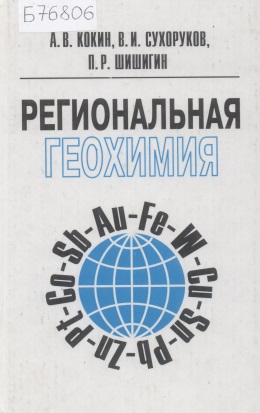 Кокин, А.В.Региональная геохимия : (Южное Верхоянье) / А. В. Кокин, В. И. Сухоруков, П. Р. Шишигин. – Ростов-на-Дону : Ростиздат, 1999. – 426 с. : ил., табл. – Библиогр.: с. 402-410. – ISBN 5-7509-0387-7.Монография посвящена проблемам региональной геохмии разных уровней организации вещества и продолжает традицию классической геохимии, рассматривающей историю атомов химических элементов в Южном Верхоянье (Якутия).Кокин, А.В.Региональная геохимия : (Южное Верхоянье) / А. В. Кокин, В. И. Сухоруков, П. Р. Шишигин. – Ростов-на-Дону : Ростиздат, 1999. – 426 с. : ил., табл. – Библиогр.: с. 402-410. – ISBN 5-7509-0387-7.Монография посвящена проблемам региональной геохмии разных уровней организации вещества и продолжает традицию классической геохимии, рассматривающей историю атомов химических элементов в Южном Верхоянье (Якутия).Б76804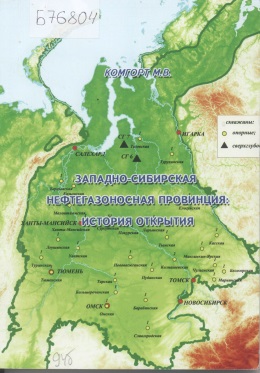 Комгорт, М.В.Западно-Сибирская нефтегазоносная провинция : история открытия / М. В. Комгорт. – Тюмень : Вектор-Бук, 2008. – 189 с. – Библиогр.: с. 171-187 и в конце гл. – ISBN 978-5-91409-089-7.Исследуются исторические аспекты научного обоснования нефтегазоносности Западной Сибири и открытия в ее пределах новой доминирующей провинции. Особое внимание уделено полемике по проблеме сибирской нефти в 1920-40-е гг., разработке стратегии поисково-разведочных работ на нефть и газ в послевоенный период и анализу перспектив освоения ресурсного потенциала региона в первой половине 1960-х гг.Комгорт, М.В.Западно-Сибирская нефтегазоносная провинция : история открытия / М. В. Комгорт. – Тюмень : Вектор-Бук, 2008. – 189 с. – Библиогр.: с. 171-187 и в конце гл. – ISBN 978-5-91409-089-7.Исследуются исторические аспекты научного обоснования нефтегазоносности Западной Сибири и открытия в ее пределах новой доминирующей провинции. Особое внимание уделено полемике по проблеме сибирской нефти в 1920-40-е гг., разработке стратегии поисково-разведочных работ на нефть и газ в послевоенный период и анализу перспектив освоения ресурсного потенциала региона в первой половине 1960-х гг.Б76803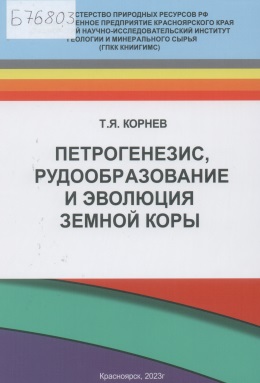 Корнев, Т.Я.Петрогенезис, рудообразование и эволюция земной коры / Т. Я. Корнев ; М-во природ. ресурсов [и экологии] РФ, Гос. предприятие Краснояр. края "Краснояр. науч.-исслед. ин-т геологии и минер. сырья" (ГПКК                            КНИИГиМС). – Красноярск : КНИИГиМС, 2023. – 350 с. : ил., табл. – Библиогр.: с. 334-350.На примере Саяно-Енисейского региона и смежных с ним территорий Сибирской платформы Центральной Азии, а также подобных регионов России и Мира показаны петрогенезис, рудообразование и эволюция магматитов, парапород, руд, их формаций и земной коры от архея до кайнозоя, развитых в обстановках геосинклинально-складчатых зон, платформ, островных дуг, зеленокаменных поясов и океанической земной коры. Показано взаимосвязанное направленное изменение их состава, объема, степени дифференциации в структурах земной коры и в геологической истории. Выдвинуто новое представление о взаимосвязанном петрогенезисе, рудообразовании и эволюции их в основном под действием водных и флюидных растворов при осадконакоплении, метасоматозе, метаморфизме, гранитизации, вулканизме и интрузивном магматизме. Предложен механизм петрогенезиса дебасиализ, основанный на разной растворимости и подвижности трех ведущих групп петрогенных элементов, составляющих 95% объема земной коры, - сравнительно инертной сиалической (Si, Al и др.), мобильной камафической (Са, Mg, Fe и др.) и щелочной (Na, К), наиболее подвижной в водах, растворах, флюидах и магматических расплавах, обусловливающих направленное перераспределение их и дебазификацию алюмосиликатных пород и магм в сторону более кислого и щелочного состава, с одной стороны, и ультраосновного, с другой. Процессы дебазификации обусловливают под действием континентального стока воды физико-химическое преобразование исходного вещества верхней части базальтового слоя земной коры, его расслоение с образованием за счет него гранито-метаморфического слоя более кислого состава и перекрывающих его терригенно-карбонатных отложений более основного состава. Дебасиализ обусловливает разуплотнение и обводнение пород гранито-метаморфического слоя, увеличение его мощности и как следствие подъем его поверхности выше уровня воды океанов, образование и расширение континентов.Корнев, Т.Я.Петрогенезис, рудообразование и эволюция земной коры / Т. Я. Корнев ; М-во природ. ресурсов [и экологии] РФ, Гос. предприятие Краснояр. края "Краснояр. науч.-исслед. ин-т геологии и минер. сырья" (ГПКК                            КНИИГиМС). – Красноярск : КНИИГиМС, 2023. – 350 с. : ил., табл. – Библиогр.: с. 334-350.На примере Саяно-Енисейского региона и смежных с ним территорий Сибирской платформы Центральной Азии, а также подобных регионов России и Мира показаны петрогенезис, рудообразование и эволюция магматитов, парапород, руд, их формаций и земной коры от архея до кайнозоя, развитых в обстановках геосинклинально-складчатых зон, платформ, островных дуг, зеленокаменных поясов и океанической земной коры. Показано взаимосвязанное направленное изменение их состава, объема, степени дифференциации в структурах земной коры и в геологической истории. Выдвинуто новое представление о взаимосвязанном петрогенезисе, рудообразовании и эволюции их в основном под действием водных и флюидных растворов при осадконакоплении, метасоматозе, метаморфизме, гранитизации, вулканизме и интрузивном магматизме. Предложен механизм петрогенезиса дебасиализ, основанный на разной растворимости и подвижности трех ведущих групп петрогенных элементов, составляющих 95% объема земной коры, - сравнительно инертной сиалической (Si, Al и др.), мобильной камафической (Са, Mg, Fe и др.) и щелочной (Na, К), наиболее подвижной в водах, растворах, флюидах и магматических расплавах, обусловливающих направленное перераспределение их и дебазификацию алюмосиликатных пород и магм в сторону более кислого и щелочного состава, с одной стороны, и ультраосновного, с другой. Процессы дебазификации обусловливают под действием континентального стока воды физико-химическое преобразование исходного вещества верхней части базальтового слоя земной коры, его расслоение с образованием за счет него гранито-метаморфического слоя более кислого состава и перекрывающих его терригенно-карбонатных отложений более основного состава. Дебасиализ обусловливает разуплотнение и обводнение пород гранито-метаморфического слоя, увеличение его мощности и как следствие подъем его поверхности выше уровня воды океанов, образование и расширение континентов.В54899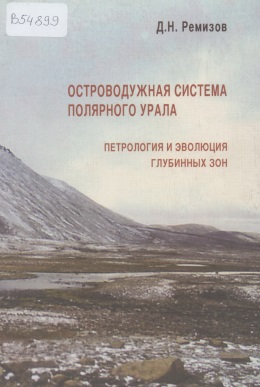 Ремизов, Д.Н.Островодужная система Полярного Урала : петрология и эволюция глубинных зон / Д. Н. Ремизов ; Рос. акад. наук, Урал. отд-ние, Коми науч. центр, Ин-т геологии. – Екатеринбург : УрО РАН, 2004. – 221 с. : ил., табл. – Рез. англ. – Библиогр.: с. 170-176. – ISBN 5-7691-1457-6.Рассмотрены вопросы петрологии интрузивных горных пород Восточной структурно-формационной зоны Полярного Урала. Показано, что глубинные породные комплексы формировались в энсиматической островодужной системе, состоявшей из двух палеодуг - Щучьинской и Войкарской. Предложена модель глубинного строения и эволюции островодужного литосферного клина с момента заложения зоны субдукции до коллизии с пассивной окраиной Восточно-Европейского палеоконтинента. В глубинном строении островодужной системы выделены надаккреционная зона, мафическое основание и вулканическая зона. Приведены оригинальные данные по вещественному составу интрузивных и метаморфических горных пород Полярного Урала.Ремизов, Д.Н.Островодужная система Полярного Урала : петрология и эволюция глубинных зон / Д. Н. Ремизов ; Рос. акад. наук, Урал. отд-ние, Коми науч. центр, Ин-т геологии. – Екатеринбург : УрО РАН, 2004. – 221 с. : ил., табл. – Рез. англ. – Библиогр.: с. 170-176. – ISBN 5-7691-1457-6.Рассмотрены вопросы петрологии интрузивных горных пород Восточной структурно-формационной зоны Полярного Урала. Показано, что глубинные породные комплексы формировались в энсиматической островодужной системе, состоявшей из двух палеодуг - Щучьинской и Войкарской. Предложена модель глубинного строения и эволюции островодужного литосферного клина с момента заложения зоны субдукции до коллизии с пассивной окраиной Восточно-Европейского палеоконтинента. В глубинном строении островодужной системы выделены надаккреционная зона, мафическое основание и вулканическая зона. Приведены оригинальные данные по вещественному составу интрузивных и метаморфических горных пород Полярного Урала.Б76805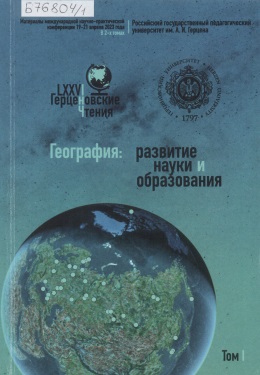 LXXVI Герценовские чтения. География: развитие науки и образования = LXXVI Herzen readings. Geography: development of science and education : материалы Международной научно-практической конференции, 19-21 апреля 2023 года : в 2 т. / Рос. гос. пед. ун-т им. А.И.Герцена ; отв. ред.: Д.А.Субетто, А.Н.Паранина. – Санкт-Петербург : Изд-во РГПУ им. А.И.Герцена, 2023. – Библиогр. в конце докл. – ISBN 978-5-8064-3368-9.Т. 1. – 382 с. : ил., табл. – Часть текста англ. – Рез. докл. англ. –ISBN 978-5-8064-3369-6.Сборник отражает результаты работы научно-практической конференции 76 Герценовские чтения, посвященной 200-летию со дня рождения К.Д.Упшнского, 160-летию со дня рождения В.И.Вернадского, 140-летию со дня рождения А.Е.Ферсмана. Материалы сгруппированы в два тома. Том I включает главы: 1. География - основа моделирования мира; 2. Современные вопросы физической географии; 3. Исследования полярных областей; 4. Лимнология и меромиктические озера; 5. Палеолимнологические и палеогеографические исследования.LXXVI Герценовские чтения. География: развитие науки и образования = LXXVI Herzen readings. Geography: development of science and education : материалы Международной научно-практической конференции, 19-21 апреля 2023 года : в 2 т. / Рос. гос. пед. ун-т им. А.И.Герцена ; отв. ред.: Д.А.Субетто, А.Н.Паранина. – Санкт-Петербург : Изд-во РГПУ им. А.И.Герцена, 2023. – Библиогр. в конце докл. – ISBN 978-5-8064-3368-9.Т. 1. – 382 с. : ил., табл. – Часть текста англ. – Рез. докл. англ. –ISBN 978-5-8064-3369-6.Сборник отражает результаты работы научно-практической конференции 76 Герценовские чтения, посвященной 200-летию со дня рождения К.Д.Упшнского, 160-летию со дня рождения В.И.Вернадского, 140-летию со дня рождения А.Е.Ферсмана. Материалы сгруппированы в два тома. Том I включает главы: 1. География - основа моделирования мира; 2. Современные вопросы физической географии; 3. Исследования полярных областей; 4. Лимнология и меромиктические озера; 5. Палеолимнологические и палеогеографические исследования.-6779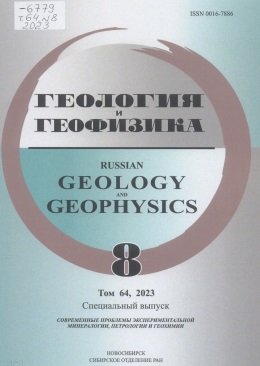 Современные проблемы экспериментальной минералогии, петрологии и геохимии : [сборник статей по материалам XVIII Российского совещания по экспериментальной минералогии, 5-10 сентября 2022 г., Иркутск] / отв. ред.: Ю.Н.Пальянов, А.И.Непомнящих. – Новосибирск : Сиб. отд-ние РАН, 2023. – [2], 1069-1215 с. : ил., табл. – (Геология и геофизика / Сиб. отд-ние Рос. акад. наук, ISSN 0016-7886 ; т. 64, № 8). – Рез. ст. англ. – Библиогр. в конце ст.Современные проблемы экспериментальной минералогии, петрологии и геохимии : [сборник статей по материалам XVIII Российского совещания по экспериментальной минералогии, 5-10 сентября 2022 г., Иркутск] / отв. ред.: Ю.Н.Пальянов, А.И.Непомнящих. – Новосибирск : Сиб. отд-ние РАН, 2023. – [2], 1069-1215 с. : ил., табл. – (Геология и геофизика / Сиб. отд-ние Рос. акад. наук, ISSN 0016-7886 ; т. 64, № 8). – Рез. ст. англ. – Библиогр. в конце ст.B54901
V2-560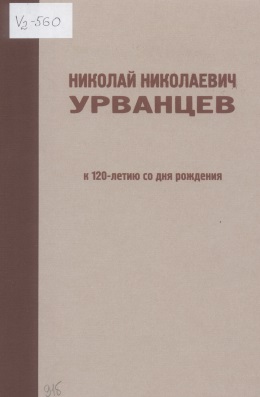 Николай Николаевич Урванцев : к 120-летию со дня рождения : [сборник] / М-во природ. ресурсов и экологии Рос. Федерации, Федер. агенство по недропользованию, ФГУП "ВНИИОкеангеология им. акад. И.С. Грамберга" ; авт.-сост.: В.А.Даценко, Т.К.Иванова ; гл. ред. В.Д.Каминский. – Санкт-Петербург : ВНИИОкеангеология, 2012. – 255 с., [1] л. портр. : ил., портр., факс. – Библиогр. в конце ст. и в подстроч. примеч. – Хронологический указатель трудов Н.Н.Урванцева: с. 229-240. – Публикации о жизни и деятельности Н.Н.и Е.И.Урванцевых: с. 241-247. – ISBN 978-5-88994-1033.Книга посвящена памяти выдающегося учёного-геолога и географа, землепроходца и исследователя севера Центральной Сибири и островов Северной Земли, одного из первооткрывателей крупнейших в мире платиносодержащих медно-никелевых месторождений, основателя города Норильска и его первого жителя. Приведены материалы о жизни и деятельности Н.Н.Урванцева, очерки и воспоминания его учеников и последователей.Николай Николаевич Урванцев : к 120-летию со дня рождения : [сборник] / М-во природ. ресурсов и экологии Рос. Федерации, Федер. агенство по недропользованию, ФГУП "ВНИИОкеангеология им. акад. И.С. Грамберга" ; авт.-сост.: В.А.Даценко, Т.К.Иванова ; гл. ред. В.Д.Каминский. – Санкт-Петербург : ВНИИОкеангеология, 2012. – 255 с., [1] л. портр. : ил., портр., факс. – Библиогр. в конце ст. и в подстроч. примеч. – Хронологический указатель трудов Н.Н.Урванцева: с. 229-240. – Публикации о жизни и деятельности Н.Н.и Е.И.Урванцевых: с. 241-247. – ISBN 978-5-88994-1033.Книга посвящена памяти выдающегося учёного-геолога и географа, землепроходца и исследователя севера Центральной Сибири и островов Северной Земли, одного из первооткрывателей крупнейших в мире платиносодержащих медно-никелевых месторождений, основателя города Норильска и его первого жителя. Приведены материалы о жизни и деятельности Н.Н.Урванцева, очерки и воспоминания его учеников и последователей.Б76802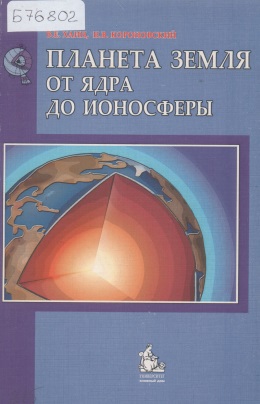 Хаин, В.Е.Планета Земля. От ядра до ионосферы : учебное пособие : для студентов, обучающихся по направлению 020300 "Геология" / В. Е. Хаин, Н. В. Короновский ; Моск. гос. ун-т им. М.В.Ломоносова, Геол. фак. – Москва : Книжный дом Университет, 2007. – 243 с. : ил., табл. – Библиогр.: с. 234-243. – ISBN 978-5-98227-261-4.В доступной форме излагаются современные сведения о строении внутренних геосфер Земли (ядре, мантии, земной коре) и внешних (гидросфере, атмосфере, ионосфере и магнитосфере). Обсуждаются процессы эволюции и геодинамики Земли за время ее существования, и показывается наша планета как оазис жизни в Солнечной системе. Особенностью учебного пособия является демонстрация взаимодействия всех сфер и возможное влияние на них внеземных факторов.Хаин, В.Е.Планета Земля. От ядра до ионосферы : учебное пособие : для студентов, обучающихся по направлению 020300 "Геология" / В. Е. Хаин, Н. В. Короновский ; Моск. гос. ун-т им. М.В.Ломоносова, Геол. фак. – Москва : Книжный дом Университет, 2007. – 243 с. : ил., табл. – Библиогр.: с. 234-243. – ISBN 978-5-98227-261-4.В доступной форме излагаются современные сведения о строении внутренних геосфер Земли (ядре, мантии, земной коре) и внешних (гидросфере, атмосфере, ионосфере и магнитосфере). Обсуждаются процессы эволюции и геодинамики Земли за время ее существования, и показывается наша планета как оазис жизни в Солнечной системе. Особенностью учебного пособия является демонстрация взаимодействия всех сфер и возможное влияние на них внеземных факторов.В54896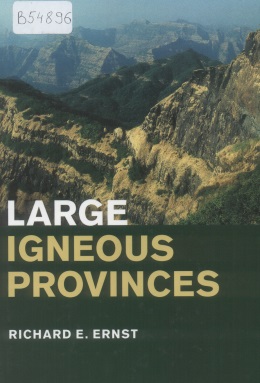 Ernst, R.E.Large igneous provinces / R. E. Ernst. – Cambridge : Cambridge univ. press, 2014. – XII, 653 с. : ил., карты, диагр., граф., табл. – Библиогр.: с. 545-639. – ISBN 978-0-521-87177-8.Крупные магматические провинции.Ernst, R.E.Large igneous provinces / R. E. Ernst. – Cambridge : Cambridge univ. press, 2014. – XII, 653 с. : ил., карты, диагр., граф., табл. – Библиогр.: с. 545-639. – ISBN 978-0-521-87177-8.Крупные магматические провинции.Г23590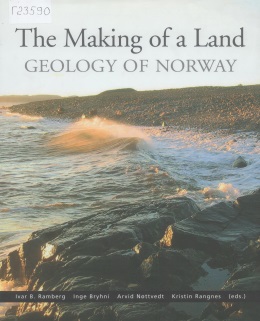 The making of a land : geology of Norway / Norsk geol. foren. (the Norw. geol. assoc.) ; ed. by I. B. Ramberg [et al.]. – Trondheim : Geol. soc. of Norway, 2008. – 624 c. : цв. ил., карты, портр. + прил. (1 к. (1 л.)). – В прил.: Bedrock map of Norway and the Caledonides in Sweden and Finland. 1:2 000 000 / comp. A.Solli. a. Ø.Nordgulen ; Norges Geol. Undersøkelse. 2008. – Библиогр. / K.Rangnes: с. 602-615. – ISBN 978-82-92-39442-7.Формирование суши - геология Норвегии.The making of a land : geology of Norway / Norsk geol. foren. (the Norw. geol. assoc.) ; ed. by I. B. Ramberg [et al.]. – Trondheim : Geol. soc. of Norway, 2008. – 624 c. : цв. ил., карты, портр. + прил. (1 к. (1 л.)). – В прил.: Bedrock map of Norway and the Caledonides in Sweden and Finland. 1:2 000 000 / comp. A.Solli. a. Ø.Nordgulen ; Norges Geol. Undersøkelse. 2008. – Библиогр. / K.Rangnes: с. 602-615. – ISBN 978-82-92-39442-7.Формирование суши - геология Норвегии.Г23589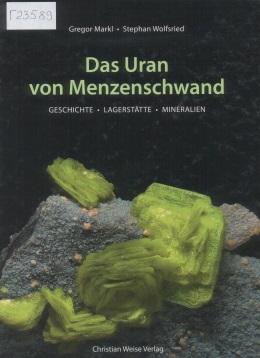 Markl, G.Das Uran von Menzenschwand : Geschichte, Lagerstätte, Mineralien / G. Markl, S. Wolfsried. – München : Weise, 2011. – 143 c. : цв. ил., табл. – Библиогр.: c. 142-143. – ISBN 978-3-921656-77-8.Уран Менценшванда : история, месторождение, минералы.Markl, G.Das Uran von Menzenschwand : Geschichte, Lagerstätte, Mineralien / G. Markl, S. Wolfsried. – München : Weise, 2011. – 143 c. : цв. ил., табл. – Библиогр.: c. 142-143. – ISBN 978-3-921656-77-8.Уран Менценшванда : история, месторождение, минералы.Г23587
VIII-360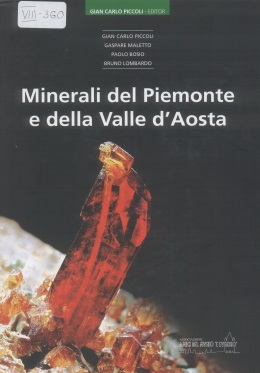 Minerali del Piemonte e della Valle d'Aosta / G. C. Piccoli, G. Maletto, P. Bosio, B. Lombardo. – Alba : Assoc. Amici del Museo "F. Eusebio", 2007. – XV, 607 c. : цв. ил., табл., карты. – Библиогр.: с. 545-580 и в подстроч. примеч.Минералы Пьемонта и долины Аоста.Minerali del Piemonte e della Valle d'Aosta / G. C. Piccoli, G. Maletto, P. Bosio, B. Lombardo. – Alba : Assoc. Amici del Museo "F. Eusebio", 2007. – XV, 607 c. : цв. ил., табл., карты. – Библиогр.: с. 545-580 и в подстроч. примеч.Минералы Пьемонта и долины Аоста.Г23586
VIII-361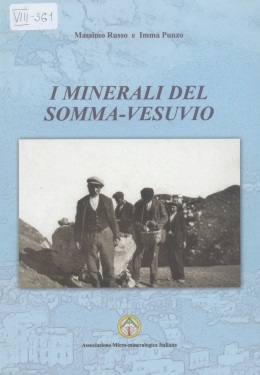 Russo, M.I minerali del Somma-Vesuvio / M. Russo, I. Punzo. – Cremona (Italy) : Assoc. Micro-miner. Italiana, 2004. – 317 c. : цв. ил., портр., табл. – Библиогр.: с. 12-13 и в конце гл. – ISBN 88-901507-0-X.Минералы Сомма-Везувия.Russo, M.I minerali del Somma-Vesuvio / M. Russo, I. Punzo. – Cremona (Italy) : Assoc. Micro-miner. Italiana, 2004. – 317 c. : цв. ил., портр., табл. – Библиогр.: с. 12-13 и в конце гл. – ISBN 88-901507-0-X.Минералы Сомма-Везувия.В54897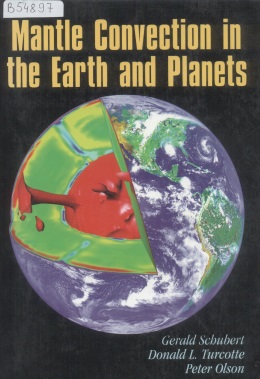 Schubert, G.Mantle convection in the Earth and planets / G. Schubert, D. L. Turcotte, P. Olson. – Cambridge : Cambridge univ. press, 2001. – XV, 940 c., [28] л. цв. ил. : цв. ил., табл., портр. – Библиогр.: с. 797-873. – ISBN 0521-79836-1.Мантийная конвекция на Земле и планетах.Schubert, G.Mantle convection in the Earth and planets / G. Schubert, D. L. Turcotte, P. Olson. – Cambridge : Cambridge univ. press, 2001. – XV, 940 c., [28] л. цв. ил. : цв. ил., табл., портр. – Библиогр.: с. 797-873. – ISBN 0521-79836-1.Мантийная конвекция на Земле и планетах.Г23588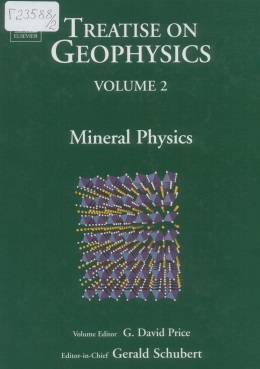 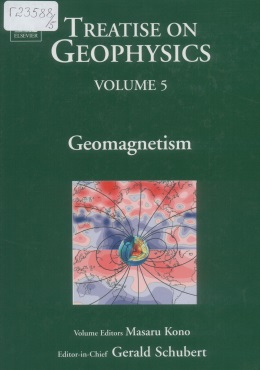 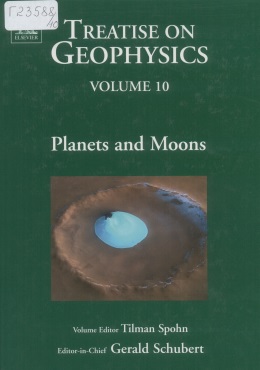 Treatise on geophysics / ed.-in-chief G.Schubert. – 1st ed. – Amsterdam [etc.] : Elsevier, 2007. – Библиогр. в конце разд. – ISBN 978-0-444-51928-3. Трактат по геофизике.Vol. 2 : Mineral physics / vol. ed. G.D.Price. – XII, [2], 642 c. : ил., цв. ил., портр.Т. 2 : Физика минералов.Vol. 5 : Geomagnetism / vol. ed. M.Kono. – XII, [2], 589 c. : ил., цв. ил., табл.Т. 5 : Геомагнетизм.Vol. 10 : Planets and moons / vol. ed. T.Spohn. – XII, [2], 641 c. : ил., цв. ил., табл.Т. 10 : Планеты и спутники.Treatise on geophysics / ed.-in-chief G.Schubert. – 1st ed. – Amsterdam [etc.] : Elsevier, 2007. – Библиогр. в конце разд. – ISBN 978-0-444-51928-3. Трактат по геофизике.Vol. 2 : Mineral physics / vol. ed. G.D.Price. – XII, [2], 642 c. : ил., цв. ил., портр.Т. 2 : Физика минералов.Vol. 5 : Geomagnetism / vol. ed. M.Kono. – XII, [2], 589 c. : ил., цв. ил., табл.Т. 5 : Геомагнетизм.Vol. 10 : Planets and moons / vol. ed. T.Spohn. – XII, [2], 641 c. : ил., цв. ил., табл.Т. 10 : Планеты и спутники.Авторефераты диссертацийАвторефераты диссертацийАвторефераты диссертацийАвторефераты диссертацийР10439Р10439Ранджан, П.Б.Биостратиграфическая корреляция плио-плейстоцена юга Восточной Европы и Верхнего Сивалика Индии по фауне хоботных (семейство Elephantidae) : автореф. дис. ... канд. геол.-минерал. наук : 1.6.2 / П. Б. Ранджан. – Москва, 2023. – 33 с. : ил., табл. – Библиогр.: с. 31-32 (10 назв.).Картографические издания и объяснительные запискиКартографические издания и объяснительные запискиКартографические издания и объяснительные запискиКартографические издания и объяснительные запискиД20152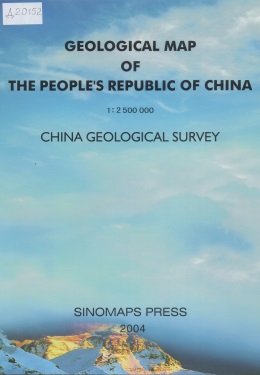 Д20152Geological map of the People's Republic of China / China geol. survey ; chief ed.: Huang Chongke. – 1:2 500 000. – [Beijing] : SinoMaps press, 2004. – 1 к. (8 л. в общ. рамке) : цв., 1 доп. карта + объясн. зап. (IV, 198 с. + 21 л. табл. в отд. конверте). – ISBN 7-5031-3374-0.